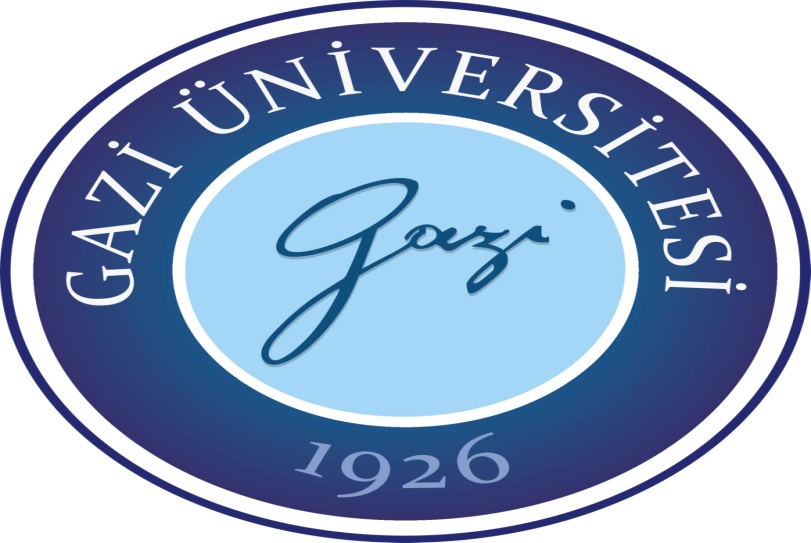 2023-2024 EĞİTİM-ÖĞRETİM YILI BAHAR DÖNEMİREHBERLİK VE PSİKOLOJİK DANIŞMA ANABİLİMDALI RPD410- BİREYLE PSİKOLOJİK DANIŞMA UYGULAMASI 2 DERSİ EL KİTABIDOSYA İÇERİĞİ 1- RPD410- Bireyle Psikolojik Danışma Uygulaması 2 (Ders Tanılama Formu)2- Danışan Ön Görüşme FormuBu form her bir danışan tarafından doldurulacaktır. Danışanın ilk olarak danışma almak istediğinde ya da geldiğinde onun hakkında bilgi sahibi olmak amacıyla düzenlenmiş sorulardan oluşmaktadır.3- Bilgilendirilmiş Onam Formu Bu form, her bir danışan tarafından psikolojik danışma sürecine ilişkin bilgi alıp, sürece başlamaya gönüllü olduğunu garanti altına almak amacıyla doldurulacaktır. 4- Psikolojik Danışma Oturumları İçin Özet FormuBu form, her bir oturum sonrasında psikolojik danışman adayı tarafından oturum değerlendirmesi için kullanılacaktır. 5- Psikolojik Danışman Adayı Kendini Değerlendirme Formu Bu form, psikolojik danışman adayı tarafından her bir danışan için, öz-değerlendirme amacıyla doldurulacaktır. 6- Psikolojik Danışman Adayı Değerlendirme Formu Bu form psikolojik danışman adaylarının bu ders kapsamında bireyle psikolojik danışma sürecindeki süpervizyonlarında ele alınacak gelişim alanlarını içermektedir.7- Final Dosyası Değerlendirme Formu Bu form, psikolojik danışman adaylarının ders sonunda ders öğretim üyelerine teslim etmeleri gereken raporların puanlandırılmasını içermektedir. 8- Süpervizyon Süreci Değerlendirme Formu Bu form, psikolojik danışman adayları tarafından bu ders kapsamında aldıkları süpervizyon sürecini değerlendirmeleri amacıyla geliştirilmiştir. Ders Uygulamaları Teslim FormuBu form, ders sürecinde yürütülen tüm danışma oturumlarının “Gazi Bulut” sistemine yüklenmesi ve ders döneminin sonunda sistemden silinmesine ilişkin beyanı içermektedir. Formun her bir öğrenci tarafından imzalanarak ders dönemi sonunda ders öğretim üyesine  teslim edilmesi gerekmektedir.  Bireyle Psikolojik Danışma Uygulaması 2 Dersi Süreci: Her öğrenci en az 2 farklı danışan ile bireysel psikolojik danışma yapacaktır.Öğrenciler, birinci danışan ile yürüttükleri psikolojik danışma sürecine ilişkin ders öğretim üyesinden geri bildirim aldıktan sonra ikinci danışan ile sürece başlayacaklardır. Birinci danışan ile yürütülen sürece ilişkin geri bildirim alınmadan ikinci danışan ile psikolojik danışma sürecine başlanmamalıdır. Danışanın talep ve ihtiyaçları dikkate alınarak, ders öğretim üyesinin görüşü dahilinde bir (1) danışan ile psikolojik danışma süreci çevrim içi olarak yürütülebilir. Her öğrencinin danışanlarından biriyle en az 4 diğeriyle en az 5 oturum olmak üzere toplamda 10 oturum yapması gerekmektedir. Oturum süresi 40-50 dakika olmalıdır.En az 3 oturum görüntülü yapılacaktır. (Öğretim üyesinin tercihine bağlı olarak tüm danışma oturumlarının video görüntülerinin alınması, danışanın görüntü paylaşımına yönelik onayı olmadığı durumlarda danışanın görüntüsünün kapatılması ancak videolarda psikolojik danışman adayının görüntüsünün kesinlikle yer alması gerekmektedir.) 3 oturumun deşifresi yapılacaktır. (Deşifre yapılacak olan oturumların danışma sürecinin başında, ortasında ve sonunda yer alan oturumlardan olması gerekmektedir). Görüşmeler öncesi öğrenciler her danışanları için sınıf içerisinde vaka sunumu gerçekleştirecek ve her danışan için ayrı bir dosya tutulacaktır. 18 yaş ve üzeri farklı yaşlarda, farklı cinsiyet ve özellikteki bireyler tercih edilmelidir. Görüşmelere başlamadan önce her bir psikolojik danışman adayı, Türk PDR Derneğinin Etik İlkeler kitapçığını okumalıdır.  Danışman adayları etik ilke ve standartları bilmekle yükümlüdürler. Ders Değerlendirme Süreci: Bu ders kapsamında notlandırma psikolojik danışman adaylarının ders sürecinde yürüttükleri bireyle psikolojik danışma uygulamalarına dayalı yapılacaktır. Öğrencilerin ders notu aşağıdaki iki temel ölçüt üzerinden hesaplanacaktır: Vize Notu  (%40) Ara sınav tarihine kadar her bir öğrencinin en az iki (2) görüntülü danışma oturumu gerçekleştirmesi ve o oturumlara ait deşifreleri hazırlaması gerekmektedir. Görüntülü danışma oturumu ve deşifre vize notu kapsamında değerlendirilecektir. Final Notu (%60)Final Dosya Teslimi: Öğrencilerin dönem sonunda ders sürecinde yürüttükleri bireyle psikolojik danışma uygulamalarına yönelik olarak final dosyası teslim etmeleri gerekmektedir. Bu dosya içerisinde; her bir danışana ilişkin tutulan ve danışma sürecini gösteren formlar ve deşifreler yer almalıdır.  Danışman Adayı Değerlendirme Formu: Bu form, ders öğretim üyesi tarafından, danışman adaylarının ders sürecinde yürüttükleri psikolojik danışma uygulamalarındaki bireyle psikolojik danışma yeterliklerine ilişkin genel bir kanaat oluşturmada kullanılacaktır. Ders Kapsamında Dikkat Edilmesi Gereken Diğer Hususlar:Psikolojik danışma ilişkisi danışman ile danışan arasında kurulan korunaklı, güvenilir, gizli ve iyileştirici olarak tanımlanan profesyonel bir ilişkidir. Bu ilişkinin terapötik olmasını doğrudan etkileyen koşullardan biri de psikolojik danışma oturumunun gerçekleştirileceği ortamdır. Bireyle psikolojik danışma oturumları için F-405’te yer alan bireysel ve grup odaları kullanılmaktadır. Odaların kullanımında oluşturulacak ve oda kapılarına asılacak “F-405 oda kullanım çizelgelerine” uyulması, odaların psikolojik danışma yapılabilmesi için temiz ve düzenli bırakılması önemlidir. Odalar hafta içi günlerde 08.30-21.30 saatleri arasında kullanılabilmektedir.  Ders kapsamında yürütülecek tüm psikolojik danışma oturumlarının ve ders dosyalarının hepsinin “Gazi Bulut” sistemi üzerine yüklenmesi gerekmektedir. Sisteme yükleme ile ilişkili bilgiler aşağıdaki “Gazi Bulut Sistemi Giriş ve Kullanım Kılavuzu” adlı bölümde sunulmuştur. Gazi Bulut Sistemi Giriş ve Kullanım KılavuzuÖğretim Üyesi Yönergesi: Google – Gazi bulut giriş (https://drive.gazi.edu.tr/app/tr-TR/App/Transfer/GaziDrive )Kullanıcı girişi – Gazi mail (@gazi.edu.tr uzantısı olmadan) ve şifresi – Oturum AçDuvarıma tıklayınız – Açılan sayfada boş bir alana sağ tıklayınız. Açılan kısımda yeni – daha sonra klasöre tıklayınız.  Klasör adına öğrencinin adı ve numarasını yazınız ve kaydet yapınız. Oluşturulan klasör duvarınıza eklenmektedir. Daha sonra soldaki sütundan yükleme isteklerine tıklayınız. Açılan sayfada boş alana sağ tıklayıp “yeni istek” kutucuğuna tıklayınız.  Açılan klasörde istek adı kısmına yine öğrencinin adını ve numarasını yazınız. Yüklenecek klasör kısmına gelip klasör seç deyiniz ve açılan duvarım linkine tıklayınız. Duvarım üzerinden bu öğrenci için oluşturduğunuz klasöre tıklayıp “seç” deyiniz.  En son aşamada “link oluştur”u tıklayınız.  Oluşturulan link karşınıza çıkacaktır. Bu aşamada eposta kısmına linki göndermek istediğiniz kişinin mail adresini girip oluşturduğunuz linki o öğrenciye gönderiniz. İşlem tamamlanmıştır. Öğrenci linki tıklayıp karşısına çıkan klasöre kendi danışmalarını yükledikçe aynı danışmalar o öğrenci adına açtığınız klasörde kaydedilecektir. Bu işlemi şubenizdeki her öğrenci için yapmanız gerekmektedir. Öğrenci Yönergesi: Ders öğretim üyesi tarafından size gönderilen linki tıklayınız. Karşınızda açılan yükleme butonuna dosyanızı yükleyiniz.“Dosyanız yüklendi” uyarısını gördüğünüzden emin olunuz. Dikkat Edilmesi Gereken Hususlar: 1. Öğrencilerin danışma oturumlarının videolarını “Gazi Bulut” sistemine yüklemeden önce “Video Küçültme Programlarından” yararlanmaları gerekmektedir.  2-DANIŞAN ÖN-GÖRÜŞME FORMUTARİH:3- BİLGİLENDİRİLMİŞ ONAM FORMUBu form sizi RPD410- Bireyle Psikolojik Danışma Uygulaması 2 Dersi kapsamında 2023-2024 Eğitim-Öğretim yılı bahar döneminde yürütülecek psikolojik danışma süreci hakkında ayrıntılı olarak bilgilendirmek amacıyla hazırlanmıştır. Lütfen aşağıdaki ifadeleri dikkatle okuyarak imzalayınız. Psikolojik Danışma Psikolojik danışma, pek çok farklı özellikteki bireylerin, ailelerin ve grupların psikolojik sağlıklarını, iyilik hallerini, eğitimlerini ve kariyer hedeflerini güçlendirmek ve geliştirmek adına kurulan profesyonel bir ilişkidir. Psikolojik Danışman Psikolojik danışmanlar, danışanlara ihtiyaç duydukları psikolojik yardımı sunma becerisinde uzmanlaşmış kişilerdir. Psikolojik danışma profesyonel bir yardım ilişkisi olduğundan psikolojik danışma yapabilmek için psikolojik danışmanların süpervizyon alarak uygulama yapma taahhüdü bulunmaktadır. Bu kapsamda size psikolojik yardım sunacak psikolojik danışman adaylarının en önemli rolü bireysel anlamda gelişmenize ve iyi oluşunuzu geliştirmenize yönelik duygu, düşünce ve davranışlarınızdaki değişimlere katkı sağlamaktır.    Gönüllülük Psikolojik danışma sürecine başlama, danışma sürecinde paylaşımda bulunma, oturumlarda veya oturum haricinde sizlere önerilen etkinlikleri uygulama ve psikolojik danışma sürecini başlatma, sürdürme ve sonlandırma konularında en öncelikli olarak sizin gönüllülüğünüz esas alınmaktadır. Gizlilik Psikolojik danışma süreci ders kapsamında yürütülmekte olduğundan ses/görüntü kaydı alınmaktadır. Bu kayıt dersin süpervizörü ve dersi alan diğer psikolojik danışman adayları tarafından “uygulanan danışma yaklaşımı ve tekniklerin gözlemlenmesi, mesleki becerilerinin geliştirilmesi amacıyla”  izlenmektedir. İzleme kısmında kimlik bilgileriniz korunmaktadır.  Bunun dışında paylaşmış olduğunuz her şey aşağıda belirtilen gizlilik sınırları dâhilinde danışmanınızla sizin aranızda kalacaktır.Gizlilik Sınırları: 1. Danışanın ya da yasal temsilcisinin izni varsa, 2. Danışanın kendisine veya başkalarına zarar verme durumu/ihtimali varsa, 3. 18 yaş altı ve ileri yetişkin danışanlarda istismar ve ihmal ile ilgili kanıtlar varsa, 4. Mahkeme emri ile danışan hakkında bilgi isteniyorsa Görüşmeye ilişkin hususlar ve müdahale süreciOturumlar süresince problem durumunuzun niteliğine ve psikolojik danışmanın yönelimine bağlı olarak ev ödevleri veya danışmada yerine getirmeniz gereken etkinlikler olabilmektedir. Psikolojik danışmanlık süreci farmakolojik bir müdahaleyi (ilaçla müdahale) içermemektedir. Sürecin uzunluğu danışmaya geliş nedeniniz yani problem durumunuzla ilişkilidir. Bu süre ortalama 6-8 hafta olup daha uzun veya kısa olarak planlanabilir. Danışma oturumları haftalık olarak düzenlenir ve ortalama 40 dakika sürer. Oturumlara her hafta düzenli katılımınız önemlidir. Katılım gösteremeyeceğiniz oturumları ise en az 2 gün öncesinden danışmana bildirmeniz gerekmektedir. Haber vermeden gelmediğiniz 2 oturum olması halinde danışma süreci sonlandırılmaktadır. Ayrıca rahatsız edilmemek amacıyla oturumlar süresince danışman ve danışanın telefon ve diğer iletişim araçlarını kullanmamaları gerekmektedir. Sonlandırma ve izleme süreciDanışmayı sonlandırma konusu süreçte probleminizi çözme yolunda gerçekleştireceğiniz ilerleme ve problemle baş etme durumunuz değerlendirilerek siz ve psikolojik danışmanınızın ortak kararı doğrultusunda gerçekleşecektir. Sonlandırma sürecinden sonra danışmanınızla birlikte isteğe bağlı olarak izleme oturumları gerçekleştirebilmektedir. Psikometrik ölçümler Danışma oturumlarının hem başında hem sonunda ilerlemenizi izlemek adına bazı psikometrik ölçümlere başvurulabilir. Bu ölçümler objektif ya da projektif araçlar aracılığı ile gerçekleştirilebilir. Burada da elde edilen veriler tüm diğer kısımlar gibi gizlilik ilkesi kapsamındadır, kişisel bilgileriniz ölçüm araçlarının üzerinde bulunmayacak, elde edilen değerlendirme etik ilkelerimiz ışığında gizliliğinize özen gösterilerek saklanacaktır. Çevrimiçi Psikolojik Danışma Pandemi süreci dolayısıyla psikolojik danışma süreci gerekli sağlık tedbirlerini almak koşulu ile yüz yüze veya çevrim içi olarak yürütülecektir. Çevrimiçi yürütülecek psikolojik danışma kapsamında psikolojik danışmanlar kullanılan teknolojik araçlarda yetkinlik kazanma, danışanların bu araçlara ulaşmasını sağlama ve çevrimiçi ortamlarda kaydedilen danışma sürecinin korunmasında ve gizliliğinin sağlanmasında etkin katılım ve çaba göstermekle ve çevrim içi danışma sürecinin potansiyel risklerini danışan ile paylaşmakla yükümlüdürler.  Bu kapsamda danışanlar, danışmanın danışma sürecinde yukarıda belirtilen gizlilik sınırları dahilinde hareket edeceğini, gizliliği korumak adına çaba gösterip önlemler alacağını ancak çevrimiçi danışma sürecinde gizliliğin garanti altına alınamadığını bilmekle yükümlüdürler. Yukarıda yazılanlardan farklı olarak danışmana sormak istediğim herhangi bir soru bulunmamaktadır. Danışma sürecinin kayda alınmasını ve ders sürecinde izlenmesini onaylıyorum. Danışmanın beni yukarıdaki maddeler ışığında bilgilendirerek sorularıma açıklayıcı yanıtlar vermiştir. Danışmanım bu formun bir kopyasını tarafıma iletmiştir. Sorularım (Varsa) : ……………………………………………………………………………………………………………………………………………………………………………………………………Danışan İmza                                                                                         Danışman Adayı İmza4-PSİKOLOJİK DANIŞMA OTURUMLARI GÖRÜŞME ÖZET FORMU5-PSİKOLOJİK DANIŞMAN ADAYI KENDİNİ-DEĞERLENDİRME FORMU6- PSİKOLOJİK DANIŞMAN ADAYI DEĞERLENDİRME FORMUTalimat: Psikolojik danışman adayları aşağıda yer alan bireyle psikolojik danışma ilke, teknik ve becerileri psikolojik danışma sürecinde uygun ve yerinde kullanma düzeylerine göre ders öğretim üyesi tarafından değerlendirileceklerdir. Hiçbir Zaman	                                                1	                    Kabul Edilemez/Gözlem YokAra sıra                                                           2	                     Kabul EdilebilirBazen                                                        	 3	                     İyiSık sık	                                                            4	                     Çok İyiGenellikle/Her zaman	                                    5	                     MükemmelI. DANIŞMAYI BAŞLATMA1.	Başlatma cümleleri	1 2 3 4 52.	Sesin tonu (içerdiği ılımlılık) 	1 2 3 4 5II. YAPILANDIRMA1.	Danışma hakkında kısa bilgi verme	1 2 3 4 52.	Danışma sürecinden bahsetme	1 2 3 4 53.	Danışan-danışman rollerini tanımlama	1 2 3 4 54.	Danışma ilkelerinden bahsetme (gizlilik vb.) 	1 2 3 4 55.	Sonraki oturumlarda yapılandırmaya devam etme	1 2 3 4 5III. OLUMLU DANIŞMAN TUTUMLARI GÖSTEREBİLME1.	Danışanı olumlu kabul	1 2 3 4 52.	Danışana saygı	1 2 3 4 53.	Yargısız tutum sergileme	1 2 3 4 54.	Sıcaklık ve yakınlık gösterme	1 2 3 4 55.	Empatik anlayış	1 2 3 4 56.	Bağdaşım	1 2 3 4 57.	Spontanlık	1 2 3 4 58.	İçtenlik	1 2 3 4 59.	Aktif dinleme	1 2 3 4 5IV. ETKİLİ BİR DANIŞAN-DANIŞMAN İLİŞKİSİ GELİŞTİREBİLME1.	Ses tonu	1 2 3 4 52.	Konuşmadaki yumuşaklık ve etkinlik	1 2 3 4 53.	İşbirliğini gerçekleştirme	1 2 3 4 54.	Danışan ile çalışma istekliliğini sergileme	1 2 3 4 55.	İlgili ve orada olduğunu hissettirme	1 2 3 4 56.	Duygusal kararlılık gösterebilme	1 2 3 4 57.	İlişkiyi profesyonelce yürütebilme ve uygun mesafeyi koruma	1 2 3 4 58.	Cinsiyet ve kültürel farklılıkları tolere edebilme	1 2 3 4 59.	Danışanın problemi üzerinde odaklaşmasına yardımcı olma	1 2 3 4 5V. DANIŞMAN FONKSİYONLARINI YERİNE GETİRME1.	Zaman sınırlamalarına dikkat etme	1 2 3 452.	Kayıt için izin alma	1 2 3 4 53.	Kontrat yapma	1 2 3 4 54.	Görüşme içeriğini rapor etme	1 2 3 4 55.	Belirsizliği tolere etme	1 2 3 4 56.	Danışanı konuşmaya teşvik etme	1 2 3 4 57.	Danışanı değişmeye teşvik etme	1 2 3 4 58.	Danışanın aşırı duyguları ile baş edebilme	1 2 3 4 59.	Danışanı gerektiğinde yönlendirebilme	1 2 3 4 510.	Danışanı bağımsızlığa teşvik etme	1 2 3 4 511.	Etik kurallara uyma	1 2 3 4 512.	Gerektiğinde havale yapabilme	1 2 3 4 5VI. DANIŞMA TEKNİKLERİNİ KULLANMADA ETKİNLİK VE ÇEŞİTLİLİK1.	Basit kabul ve onaylama	1 2 3 4 52.	Susma	1 2 3 4 53.	Soru sorma	1 2 3 4 54.	Deşme	1 2 3 4 55.	Onaylama	1 2 3 4 56.	Cesaretlendirme	1 2 3 4 57.	Güvence verme	1 2 3 4 58.	İçeriğin yansıtılması	1 2 3 4 5           a. Ayna tepkisi	1 2 3 45           b. Özetleme	1 2 3 45           e. Oturum sonu özetleme	1 2 3 4 59.	Duyguların yansıtılması	1 2 3 4 510.	Açıklama	2 3 4 511.	Yorumlama	1 2 3 4 512.	Yüzleştirme	1 2 3 4 513.	Kendini açma	1 2 3 4 514.	Bilgi verme, gösterme ve öğretme	1 2 3 4 515.	Tavsiye	1 2 3 4 516.	Model olma	1 2 3 4 517.	Ev ödevi verme	1 2 3 4 5VII. ODAKLAŞMA VE TAKİP1.	Danışanın problemi üzerinde odak	1 2 3 4 52.	Herhangi bir ana temayı işleme	1 2 3 4 53.	Konuyu farklı oturumlarda takip	1 2 3 4 5VIII. OTURUMLARİ BAŞLATMA VE SONLANDIRMA1.	Oturumları başlatmada uygun cümleler kullanma	1 2 3 4 52.	Önceki oturumlarda olanları kısaca özetleme	1 2 3 4 53.	Oturumu öncekilerle ilişkilendirme	1 2 3 4 54.	Ses tonu ve ılımlılık	1 2 3 4 55.	Oturum sonunda özetleme yapma veya danışana yaptırma	1 2 3 4 56.	Sonraki oturum için hazırlık ve planlama yapma	1 2 3 4 57.	Oturumları süresinde sonlandırma	1 2 3 4 5IX. KAVRAMSALLAŞTIRMA1.  Danışanın problemini belirleme	1 2 3 4 52.  Danışanın amaçlarını belirlemede yardımcı olma	1 2 3 4 53.  Davranışın dinamiğini anlama	1 2 3 4 54.  Çeşitli psikolojik ölçme teknikleri kullanma	1 2 3 4 5X. PROBLEMİN ÇÖZÜMÜNE YÖNELİK PLANLAMA VE DANIŞMA UYGULAMASI1.	Tedavi stratejileri oluşturma	1 2 3 4 52.	Danışmayı belli bir plan içinde yürütme	1 2 3 4 53.	Uygulamada oturumlar arası anlamlı devamlılığı sağlama	1 2 3 4 5XII. DANIŞMAYI SONLANDIRMA1.	Danışanı önceden hazırlama	1 2 3 4 52.	Sonlandırmayı planlama	1 2 3 4 53.	Problemin çözümü ile sona erdirmeyi hazırlama	1 2 3 4 54.	Danışan tarafından sona erdirmeyi planlama	1 2 3 4 55	Tüm danışmayı özetleme 	1 2 3 4 56.	Danışana kazandıklarını özetleme	1 2 3 4 57.	Son oturumu bitirmedeki cümlelerin uygunluğu 	1 2 3 4 57- FİNAL DOSYASI DEĞERLENDİRME FORMUÖğrenci Numarası: Öğrenci Adı Soyadı: 8- SÜPERVİZYON SÜRECİ DEĞERLENDİRME FORMUYÖNERGE: Lütfen dönem boyunca aldığınız süpervizyon sürecini düşünerek size en uygun olan işaretlemeyi yapın. Hiç Katılmıyorum = 1 Katılmıyorum = 2	Katılıyorum = 3	Tamamen katılıyorum= 4Ders Uygulamaları Teslim FormuT.C.GAZİ ÜNİVERSİTESİGAZİ EĞİTİM FAKÜLTESİEĞİTİM BİLİMLERİ BÖLÜMÜREHBERLİK VE PSİKOLOJİK DANIŞMANLIK ANA BİLİM DALIRPD409 VE RPD410 BİREYLE PSİKOLOJİK DANIŞMA UYGULAMASI 1 VE 2 DERSLERİ DERS UYGULAMALARI TESLİM FORMU ………/…….. Eğitim öğretim yılı ……………. Döneminde almış olduğum …….. Kodlu Bireyle Psikolojik Danışma Uygulaması ……(1/2) dersi kapsamında ders sürecinde yürütmüş olduğum bireyle psikolojik danışma uygulamalarına ait toplam ………. video ve ……… ses kayıtlarını “Gazi Bulut” sistemine yüklemiş bulunmaktayım. Ders sürecinde yürütmüş olduğum bireyle psikolojik danışma uygulamalarına ait sisteme yüklediğim bu kayıtlar, dersi veren öğretim üyesi …………………………….. tarafından dersin değerlendirme sürecinde kullanılacaktır. Ders değerlendirmesinin tamamlanmasının ardından bu kayıtları sileceğimi beyan eder, “Gazi Bulut” sisteminde yüklü olan bu kayıt örneklerinin ders döneminin sonunda sistemden silinmesini arz ederim.                    TarihÖğrenci NumarasıÖğrenci Adı Soyadı         						      İmza1-DERS TANIMLAMA FORMU1-DERS TANIMLAMA FORMUDersin Kodu ve Adı Bireyle Psikolojik Danışma Uygulaması 2Dersin Yarıyılı8. Yarıyıl Dersin Katalog Tanımı (İçeriği)Süpervizyon altında psikolojik danışma beceri ve tekniklerini kullanarak bireyle psikolojik danışma yapma.Temel Ders KitabıYoung, M.E.(2020). Yardım sanatını öğrenme: Temel yardım becerileri ve teknikleri (F.Bacanlı, G. Yüksel, Çev.). Pegem. Voltan, A.N. (2020). Yeniden terapötik iletişim: Kişilerarası ilişkiler. Nobel. Yardımcı Ders KitaplarıCarkhuff, R. R. (2000). 21. yüzyılda yardım etme sanatı. (R. Karaca, Çev.). Nobel.Carnevale, J. (2000). Danışmanlık İncileri. (D. Albayrak Kaymak, Çev.). Anahtar Kitaplar. Corsini, R.J. ve Wedding, D. (2012). Modern psikoterapiler. (E. Güzelyazıcı, S. Darcan Çiftçi, M. Türkoğlu, Çev.). Kaknüs Psikoloji. Corsini, R. J. ve Wedding, D. (2013). Modern psikoterapiler-vaka incelemeleri. (D. Özen, Çev.). Kaknüs Psikoloji. Çetinkaya Siviş, R. (2016). Psikolojik danışmanlıkta meslek etiği ve yasal konular. (2.Baskı). Alfa Aktüel.Daş, C. (2017).  Geştalt terapi: Bütünleşmek ve büyümek. (5.  Baskı). Altınordu. Egan, G. (2011). Psikolojik danışma becerileri. (Ö. Yüksel, Çev.). Kaknüs. Glading, S.T. (2013). Psikolojik danışma: Kapsamlı bir meslek. (N. Voltan Acar, Çev.). Nobel Hackney, H. ve Cormier, S. (2013). Psikolojik danışma: Stratejiler ve müdahaleler. (S. Doğan, Çev.). Pegem. Kottler, A. J. (2017). Terapist olmak üzerine. ( E. O. Gezmiş, Çev.). Pegasus. Mchenry,B. ve Mchenry,J. (2019). Terapistler neyi niçin söyler?  Bir Yayıncılık.Meier. S. T. ve Davis, S.R. (2006).  Psikolojik danışma temel öğeler. (S. Doğan, Çev.). Pegem. Murdock, N. L. (2019). Psikolojik danışma ve psikoterapi kuramları-olgu sunumu yaklaşımıyla. (F. Akkoyun, Çev.). Nobel. Neukrug, E.S. ve Schwıtzer, A.M. (2006).  Skills and tools for today’s counselors and psychotherapists. Thomson.Zeren, Ş. G.  (Ed.) (2020) Psikolojik danışmada yeni açılımlar ve çevrimiçi psikolojik danışma uygulayıcılar için el kitabı.  Pegem.Dersin Kredisi (AKTS) 3 Dersin ÖnkoşullarıBu dersin önkoşulu olarak Psikolojik Danışma İlke ve Teknikleri, Psikolojik Danışma Kuramları ve Psikolojik Danışma Becerileri derslerinin alınması gerekmektedir. Dersin Türü Zorunlu Dersin Amacı ve HedefiBu dersin temel amacı; öğrencilerin süpervizyon altında gerçek bir danışma sürecini yaşamalarını, danışanlarla psikolojik danışma sürecini tüm aşamaları ile yürütmelerini ve temel psikolojik danışma becerileri ve teknikleri kullanmalarını ve geliştirmelerini sağlamaktır. Dersin Öğrenim ÇıktılarıBu dersi alan ve başarı ile geçen tüm öğrenciler; Terapötik koşulların ve becerilerin psikolojik danışmada nasıl uygulanacağını bilir. 
Psikolojik danışma sürecinde terapötik koşulları sağlar.
Uygun terapötik becerileri psikolojik danışma sürecinde uygular.
Psikolojik danışmada ön görüşmeyi gerçekleştirir.
Danışanın problemini tanımlar. Danışanları gerektiğinde nereye sevk edeceğini bilir.Danışanın amaçlarının belirlenmesine yardım eder.
Danışanın probleminin çözümüne ilişkin uygun müdahale tekniklerini uygular.
Psikolojik danışma oturumlarını sonlandırabilir ve izleme çalışmalarını yapar.
Kültürel farklılıkların danışma sürecini nasıl etkileyebildiğini fark eder.  Dersin Veriliş BiçimiBu ders sadece yüz yüze veya online eğitim şeklinde yürütülmektedir.Dersin Haftalık DağılımıHafta: Giriş ve dersin tanıtılması Hafta: Psikolojik Danışma Uygulaması ve Süpervizyon Sürecine İlişkin Temel Konulara Genel Bir BakışHafta:  Bireyle Psikolojik Danışma Uygulaması ve SüpervizyonHafta: Bireyle Psikolojik Danışma Uygulaması ve SüpervizyonHafta: Bireyle Psikolojik Danışma Uygulaması ve SüpervizyonHafta: Bireyle Psikolojik Danışma Uygulaması ve SüpervizyonHafta: Bireyle Psikolojik Danışma Uygulaması ve SüpervizyonHafta: Ara sınav haftası Hafta: Bireyle Psikolojik Danışma Uygulaması ve SüpervizyonHafta: Bireyle Psikolojik Danışma Uygulaması ve SüpervizyonHafta: Bireyle Psikolojik Danışma Uygulaması ve SüpervizyonHafta: Bireyle Psikolojik Danışma Uygulaması ve SüpervizyonHafta: Bireyle Psikolojik Danışma Uygulaması ve SüpervizyonHafta: Bireyle Psikolojik Danışma Uygulaması ve SüpervizyonHafta: Bireyle Psikolojik Danışma Uygulaması ve SüpervizyonHafta: Genel değerlendirme Öğretim Faaliyetleri(Burada belirtilen faaliyetler için harcanan zaman krediyi belirleyecektir. Dikkatli doldurulması gerekmektedir.)Haftalık teorik ders saati: 1Haftalık uygulamalı ders saati: 2 Okuma Faaliyetleri: 1İnternetten tarama, kütüphane çalışması: 1Materyal tasarlama, uygulama: 0Rapor hazırlama: 1Sunu hazırlama: 1Sunum: 1Ara sınav ve ara sınava hazırlık: 0Final sınavı ve final sınavına hazırlık: 0 Değerlendirme ÖlçütleriDersin İş YüküDersi Verecek Öğretim Elemanları ve İletişim BilgileriProf. Dr. Mehmet GÜVEN,  mehmetguven@gazi.edu.tr Prof. Dr. Şerife IŞIK,  serife@gazi.edu.tr Prof. Dr. Kemal ÖZTEMEL,  oztemel@gazi.edu.tr Doç. Safiye SARICI BULUT,  ssarici@gazi.edu.tr Doç. Dr. B. Elif KUYUMCU,  behire.kuyumcu@gazi.edu.tr Doç. Dr. Kemal BAYTEMİR, kemalbaytemir@gazi.edu.tr Dr. Öğr. Üyesi Leyla ERCAN, leyla@gazi.edu.tr Dr. Öğretim Üyesi Zehni KOÇ,  zihnikoc@gazi.edu.tr Dr. Öğretim Üyesi Elvan YILDIZ AKYOL, elvanyildiz@gazi.edu.tr KİŞİSEL BİLGİLERKİŞİSEL BİLGİLERKİŞİSEL BİLGİLERKİŞİSEL BİLGİLERKİŞİSEL BİLGİLERKİŞİSEL BİLGİLERKİŞİSEL BİLGİLERKİŞİSEL BİLGİLERAdı Soyadı	:Adres	:Telefon 	:                                              Öğrenim Durumu	:                                               Fakülteniz / Bölümünüz       :A.B.D. / Sınıfınız                      : Geçmişteki başarı durumunuz : İyi (    )    Orta (   )   Kötü (   ) 					Doğum Yeri / Yılı	:Size ulaşılamadığında aranacak kişi:                                          Tel:Medeni Hali	:	Evli	(  )	Bekar  (  )	Boşanmış  (  )Çocuğunuz var mı? Var ise sayısını belirtiniz :Adı Soyadı	:Adres	:Telefon 	:                                              Öğrenim Durumu	:                                               Fakülteniz / Bölümünüz       :A.B.D. / Sınıfınız                      : Geçmişteki başarı durumunuz : İyi (    )    Orta (   )   Kötü (   ) 					Doğum Yeri / Yılı	:Size ulaşılamadığında aranacak kişi:                                          Tel:Medeni Hali	:	Evli	(  )	Bekar  (  )	Boşanmış  (  )Çocuğunuz var mı? Var ise sayısını belirtiniz :Adı Soyadı	:Adres	:Telefon 	:                                              Öğrenim Durumu	:                                               Fakülteniz / Bölümünüz       :A.B.D. / Sınıfınız                      : Geçmişteki başarı durumunuz : İyi (    )    Orta (   )   Kötü (   ) 					Doğum Yeri / Yılı	:Size ulaşılamadığında aranacak kişi:                                          Tel:Medeni Hali	:	Evli	(  )	Bekar  (  )	Boşanmış  (  )Çocuğunuz var mı? Var ise sayısını belirtiniz :Adı Soyadı	:Adres	:Telefon 	:                                              Öğrenim Durumu	:                                               Fakülteniz / Bölümünüz       :A.B.D. / Sınıfınız                      : Geçmişteki başarı durumunuz : İyi (    )    Orta (   )   Kötü (   ) 					Doğum Yeri / Yılı	:Size ulaşılamadığında aranacak kişi:                                          Tel:Medeni Hali	:	Evli	(  )	Bekar  (  )	Boşanmış  (  )Çocuğunuz var mı? Var ise sayısını belirtiniz :Adı Soyadı	:Adres	:Telefon 	:                                              Öğrenim Durumu	:                                               Fakülteniz / Bölümünüz       :A.B.D. / Sınıfınız                      : Geçmişteki başarı durumunuz : İyi (    )    Orta (   )   Kötü (   ) 					Doğum Yeri / Yılı	:Size ulaşılamadığında aranacak kişi:                                          Tel:Medeni Hali	:	Evli	(  )	Bekar  (  )	Boşanmış  (  )Çocuğunuz var mı? Var ise sayısını belirtiniz :Adı Soyadı	:Adres	:Telefon 	:                                              Öğrenim Durumu	:                                               Fakülteniz / Bölümünüz       :A.B.D. / Sınıfınız                      : Geçmişteki başarı durumunuz : İyi (    )    Orta (   )   Kötü (   ) 					Doğum Yeri / Yılı	:Size ulaşılamadığında aranacak kişi:                                          Tel:Medeni Hali	:	Evli	(  )	Bekar  (  )	Boşanmış  (  )Çocuğunuz var mı? Var ise sayısını belirtiniz :Adı Soyadı	:Adres	:Telefon 	:                                              Öğrenim Durumu	:                                               Fakülteniz / Bölümünüz       :A.B.D. / Sınıfınız                      : Geçmişteki başarı durumunuz : İyi (    )    Orta (   )   Kötü (   ) 					Doğum Yeri / Yılı	:Size ulaşılamadığında aranacak kişi:                                          Tel:Medeni Hali	:	Evli	(  )	Bekar  (  )	Boşanmış  (  )Çocuğunuz var mı? Var ise sayısını belirtiniz :Adı Soyadı	:Adres	:Telefon 	:                                              Öğrenim Durumu	:                                               Fakülteniz / Bölümünüz       :A.B.D. / Sınıfınız                      : Geçmişteki başarı durumunuz : İyi (    )    Orta (   )   Kötü (   ) 					Doğum Yeri / Yılı	:Size ulaşılamadığında aranacak kişi:                                          Tel:Medeni Hali	:	Evli	(  )	Bekar  (  )	Boşanmış  (  )Çocuğunuz var mı? Var ise sayısını belirtiniz :SAĞLIK VE AİLE BİLGİLERİSAĞLIK VE AİLE BİLGİLERİSAĞLIK VE AİLE BİLGİLERİSAĞLIK VE AİLE BİLGİLERİSAĞLIK VE AİLE BİLGİLERİSAĞLIK VE AİLE BİLGİLERİSAĞLIK VE AİLE BİLGİLERİSAĞLIK VE AİLE BİLGİLERİKendinizi ne kadar sağlıklı görüyorsunuz?Ailenizdeve/veya yakın akrabalarında ruhsal ya da fiziksel yönden bir rahatsızlığı olan var mı? Kendinizi ne kadar sağlıklı görüyorsunuz?Ailenizdeve/veya yakın akrabalarında ruhsal ya da fiziksel yönden bir rahatsızlığı olan var mı? Kendinizi ne kadar sağlıklı görüyorsunuz?Ailenizdeve/veya yakın akrabalarında ruhsal ya da fiziksel yönden bir rahatsızlığı olan var mı? Kendinizi ne kadar sağlıklı görüyorsunuz?Ailenizdeve/veya yakın akrabalarında ruhsal ya da fiziksel yönden bir rahatsızlığı olan var mı? Kendinizi ne kadar sağlıklı görüyorsunuz?Ailenizdeve/veya yakın akrabalarında ruhsal ya da fiziksel yönden bir rahatsızlığı olan var mı? Kendinizi ne kadar sağlıklı görüyorsunuz?Ailenizdeve/veya yakın akrabalarında ruhsal ya da fiziksel yönden bir rahatsızlığı olan var mı? Kendinizi ne kadar sağlıklı görüyorsunuz?Ailenizdeve/veya yakın akrabalarında ruhsal ya da fiziksel yönden bir rahatsızlığı olan var mı? Kendinizi ne kadar sağlıklı görüyorsunuz?Ailenizdeve/veya yakın akrabalarında ruhsal ya da fiziksel yönden bir rahatsızlığı olan var mı? Daha önce psikiyatrist, psikolog veya psikolojik danışmana başvurdunuz mu?Daha önce psikiyatrist, psikolog veya psikolojik danışmana başvurdunuz mu?Daha önce psikiyatrist, psikolog veya psikolojik danışmana başvurdunuz mu?Daha önce psikiyatrist, psikolog veya psikolojik danışmana başvurdunuz mu?Daha önce psikiyatrist, psikolog veya psikolojik danışmana başvurdunuz mu?Evet (    )         Hayır (    ) Evet (    )         Hayır (    ) Evet (    )         Hayır (    ) Seanslarınız ne kadar sürdü? (Ay ve yıl olarak belirtiniz)Seanslarınız ne kadar sürdü? (Ay ve yıl olarak belirtiniz)Seanslarınız ne kadar sürdü? (Ay ve yıl olarak belirtiniz)Seanslarınız ne kadar sürdü? (Ay ve yıl olarak belirtiniz)Seanslarınız ne kadar sürdü? (Ay ve yıl olarak belirtiniz)Seanslarınız ne kadar sürdü? (Ay ve yıl olarak belirtiniz)Seanslarınız ne kadar sürdü? (Ay ve yıl olarak belirtiniz)Seanslarınız ne kadar sürdü? (Ay ve yıl olarak belirtiniz)Geçmişte almış olduğunuz herhangi bir psikiyatrik tanı var mı? Varsa belirtiniz.Geçmişte almış olduğunuz herhangi bir psikiyatrik tanı var mı? Varsa belirtiniz.Geçmişte almış olduğunuz herhangi bir psikiyatrik tanı var mı? Varsa belirtiniz.Geçmişte almış olduğunuz herhangi bir psikiyatrik tanı var mı? Varsa belirtiniz.Geçmişte almış olduğunuz herhangi bir psikiyatrik tanı var mı? Varsa belirtiniz.Evet ( )   Hayır ( ) ………………………………Evet ( )   Hayır ( ) ………………………………Evet ( )   Hayır ( ) ………………………………İlaç kullanıyor musunuz? Kullanıyorsanız belirtiniz.İlaç kullanıyor musunuz? Kullanıyorsanız belirtiniz.İlaç kullanıyor musunuz? Kullanıyorsanız belirtiniz.İlaç kullanıyor musunuz? Kullanıyorsanız belirtiniz.İlaç kullanıyor musunuz? Kullanıyorsanız belirtiniz.Evet ( )   Hayır ( ) ……………………………….Evet ( )   Hayır ( ) ……………………………….Evet ( )   Hayır ( ) ……………………………….Başvurma nedeniniz/problem durumunuz nedir? Ne kadar zamandır sürmektedir?Ne kadar sıklıkla meydana gelmektedir?Başvurma nedeniniz/problem durumunuz nedir? Ne kadar zamandır sürmektedir?Ne kadar sıklıkla meydana gelmektedir?Başvurma nedeniniz/problem durumunuz nedir? Ne kadar zamandır sürmektedir?Ne kadar sıklıkla meydana gelmektedir?Başvurma nedeniniz/problem durumunuz nedir? Ne kadar zamandır sürmektedir?Ne kadar sıklıkla meydana gelmektedir?Başvurma nedeniniz/problem durumunuz nedir? Ne kadar zamandır sürmektedir?Ne kadar sıklıkla meydana gelmektedir?Başvurma nedeniniz/problem durumunuz nedir? Ne kadar zamandır sürmektedir?Ne kadar sıklıkla meydana gelmektedir?Başvurma nedeniniz/problem durumunuz nedir? Ne kadar zamandır sürmektedir?Ne kadar sıklıkla meydana gelmektedir?Başvurma nedeniniz/problem durumunuz nedir? Ne kadar zamandır sürmektedir?Ne kadar sıklıkla meydana gelmektedir?FİZİKSEL/SOMATİK ŞİKÂYETLERFİZİKSEL/SOMATİK ŞİKÂYETLERFİZİKSEL/SOMATİK ŞİKÂYETLERFİZİKSEL/SOMATİK ŞİKÂYETLERFİZİKSEL/SOMATİK ŞİKÂYETLERFİZİKSEL/SOMATİK ŞİKÂYETLERFİZİKSEL/SOMATİK ŞİKÂYETLERFİZİKSEL/SOMATİK ŞİKÂYETLERKENDİNİZİ NASIL TANIMLARSINIZ? (Birden fazla seçenek işaretleyebilirsiniz)KENDİNİZİ NASIL TANIMLARSINIZ? (Birden fazla seçenek işaretleyebilirsiniz)KENDİNİZİ NASIL TANIMLARSINIZ? (Birden fazla seçenek işaretleyebilirsiniz)KENDİNİZİ NASIL TANIMLARSINIZ? (Birden fazla seçenek işaretleyebilirsiniz)KENDİNİZİ NASIL TANIMLARSINIZ? (Birden fazla seçenek işaretleyebilirsiniz)KENDİNİZİ NASIL TANIMLARSINIZ? (Birden fazla seçenek işaretleyebilirsiniz)KENDİNİZİ NASIL TANIMLARSINIZ? (Birden fazla seçenek işaretleyebilirsiniz)KENDİNİZİ NASIL TANIMLARSINIZ? (Birden fazla seçenek işaretleyebilirsiniz)Yalnız Arkadaş canlısıSorumluluk almakta zorluk yaşamakSorumluluk almakta zorluk yaşamakYeni deneyimlere açık Sabırlı Tepkisel Tepkisel Hoşgörüsüz Sakin Duygularını ifade etme konusunda zorlanan Duygularını ifade etme konusunda zorlanan Asiİyimser RekabetçiRekabetçiDepresif …………................................................................................Kendiniz ile ilgili bahsetmek istediğiniz/ bilmemi istediğiniz başka bir özelliğiniz var mı? Kendiniz ile ilgili bahsetmek istediğiniz/ bilmemi istediğiniz başka bir özelliğiniz var mı? Kendiniz ile ilgili bahsetmek istediğiniz/ bilmemi istediğiniz başka bir özelliğiniz var mı? Kendiniz ile ilgili bahsetmek istediğiniz/ bilmemi istediğiniz başka bir özelliğiniz var mı? Kendiniz ile ilgili bahsetmek istediğiniz/ bilmemi istediğiniz başka bir özelliğiniz var mı? Kendiniz ile ilgili bahsetmek istediğiniz/ bilmemi istediğiniz başka bir özelliğiniz var mı? Kendiniz ile ilgili bahsetmek istediğiniz/ bilmemi istediğiniz başka bir özelliğiniz var mı? Kendiniz ile ilgili bahsetmek istediğiniz/ bilmemi istediğiniz başka bir özelliğiniz var mı? DANIŞMAN ADAYI ADI SOYADI      DANIŞAN ADI SOYADI          TARİH      OTURUMTARTIŞILAN PROBLEM ALANLARI (Bilişsel, Duygusal, Davranışsal, Etkileşimsel)  (Oturumdan örnekler vererek danışanın problem alanını açıklayınız) (100-150 Kelime Olmalı) PROBLEM ALANINA GÖRE MÜDAHALE YAKLAŞIMI (Yukarıda belirtilen problem alanına yönelik olarak izlenen müdahale yaklaşımı)(100-150 Kelime Olmalı) DANIŞANDA GÖZLENEN İLERLEME (100-150 Kelime Olmalı) Psikolojik Danışman Adayı Ad Soyadı:Danışan: Yaş:                                Cinsiyet: Kadın (  )   Erkek (   ) Öğrenim Durumu: Danışanın Problemi:Kaç Oturum Yapıldı:Psikolojik Danışma Oturumları Süresince Kendinizi En Güçlü Hissettiğiniz Yönleriniz: Psikolojik Danışma Oturumları Süresince Kendinizi En Zayıf Hissettiğiniz Yönleriniz: Bu Danışma Size Neler Öğretti? 1Danışan Ön Görüşme Formları Her bir danışana ilişkin ön görüşme formuna yer verilmiş mi? EvetEvetEvetHayır Hayır Hayır 1Danışan Ön Görüşme Formları Ön görüşme formları ne derece detaylı ve özenli yazılmış? 1233452Psikolojik Danışma Görüşme Özet Formları Her bir danışana ilişkin Psikolojik Danışma Görüşme Özet formuna yer verilmiş mi? Evet Evet Evet Hayır Hayır Hayır 2Psikolojik Danışma Görüşme Özet Formları Psikolojik Danışma Görüşme Özet formları ne derece detaylı ve özenli yazılmış?1233453Danışman Adayı Kendini Değerlendirme Formu Danışman Kendini Değerlendirme Formuna yer verilmiş mi? Evet Evet Evet Hayır Hayır Hayır 3Danışman Adayı Kendini Değerlendirme Formu Danışman Kendini Değerlendirme Formu ne derece detaylı ve özenli yazılmış?1233454Danışan Kriterleri En az 2 farklı danışan ile psikolojik danışma süreci yürütüldü mü? Evet Evet Evet Hayır Hayır Hayır 5Oturum Kriterleri En az 10 danışma oturumu yürütülüp belirtilen sayıda görüntülü video kaydı teslim edildi mi? Evet Evet Evet Hayır Hayır Hayır 6Deşifre Kriterleri 3 oturum deşifresi yapıldı mı? Evet Evet Evet Hayır Hayır Hayır Kişisel ve Profesyonel GelişimKişisel ve Profesyonel Gelişim1Beni bir birey olarak kabul etti ve bana saygı duydu. 12342Benim özgün güçlü özelliklerimi ve yeteneklerimi fark ederek geliştirmeme yardım etti. 12343Danışma uygulaması boyunca kendim için belirli somut hedefleri belirlememe ve onları gerçekleştirmeme yardım etti. 12344Danışma uygulaması sürecinde karşılaştığım sorunları tartışmama izin verdi. 12345Danışma uygulaması sürecinde danışanlarıma ve bana yeterince dikkat gösterdi. 12346Danışma sürecinde etik davranışları anlamama ve etik davranmama katkı sağladı. 12347Danışma sürecinde profesyonel bir tutum geliştirmeme rehberlik etti. 12348Yürüttüğüm danışmaları değerlendirmemi teşvik etti. 12349Değerlendirme kriterlerini davranışa dönük olarak açık ve net bir şekilde açıkladı. 123410Danışma oturumlarımı değerlendirirken önceden belirttiği değerlendirme kriterlerini kullandı. 123411Beni bir birey olarak önemseyip benimle ilgilendi. 123412Danışman olarak gelişim sürecime dikkat gösterdi. 123413Kişisel ve profesyonel olarak kendimi geliştirmem gereken noktaları fark etmemi sağladı. 123414Kendi dünya görüşümü anlamama ve değerlendirmeme yardımcı oldu. 123415Önyargılarımı fark etmeme ve değiştirmeme yardımcı oldu. 1234Süpervizor İlişkisi ve Geri Bildirimlerin KullanışlılığıSüpervizor İlişkisi ve Geri Bildirimlerin Kullanışlılığı1Bilgi vermek için vaka materyallerini, görselleri veya videoları kullandı. 12342Danışma sürecinde başardığım şeyleri takdir etti. 12343Birçok farklı terapötik beceri geliştirmem konusunda bana özgürlük tanıdı. 12344Becerilerimi geliştirmem için önerilerimi ve fikirlerimi dinledi. 12345Danışma becerilerimi geliştirmem için önerilerde bulundu. 12346Danışanlarımla kurduğum ilişkinin dinamiklerini anlamama yardımcı oldu. 12347Danışma sürecinde gerektiğinde yeni teknikler kullanmamı teşvik etti.12348Süpervizyon görüşmelerinde spontan ve esnekti. 12349Danışma sürecinde hata yaptığımda bana yararlı geri bildirimlerde bulundu. 123410Danışma oturumlarımda benim ve danışanımın hem sözel hem de sözel olmayan davranışlarına dikkat etti. 123411Danışanlarıma ilişkin önemli konuları etkili bir şekilde yönetti.123412Farklı ve özel müdahele yöntemlerinin olası sonuçlarını ve uygulamalarını tartıştı. 123413Danışanlarımla müdahale planı hazırlarken vakaya ilişkin bilgileri kavramsallaştırmama ve organize etmeme yardım etti. 123414Oturum videolarımı izleyerek içgörü kazanmama ve becerilerimi geliştirmeme yardımcı olacak geri bildirimlerde bulundu. 123415Geribildirimlerini yapıcı ve faydalı bir şekilde iletti. 123416Profesyonel sınırlarını korudu. 123417Gerçekçi ve sistematik bir şekilde düşünmemi teşvik etti. 1234Kavramsal/Teorik/Çok kültürlü YaklaşımKavramsal/Teorik/Çok kültürlü Yaklaşım1 Danışanı anlamamı sağlayan kuramsal bir kavramsallaştırma yapmama yardımcı oldu. 12342İhtiyacım olduğunda veya istediğimde bana bilgi kaynağı sundu. 12343Bireyle psikolojik danışma hakkında yetkin ve bilgiliydi. 12344Danışanlarımı anlarken geldikleri kültürü, aileleri veya farklı kültürel veya sistemsel durum ve olayları düşünmemi teşvik etti. 1234Yönetimsel KonularYönetimsel Konular1Güvenilirdi. (zamanında gelme, sözünü tutma gibi).12342Acil durum veya konular için ulaşılabilirdi. 12343Süpervizyon için ayrılan süre ve zamanı iyi ve etkili değerlendirdi. 12344Akranlarım ile yapıcı ve öğretici ilişkiler geliştirmeme yardım etti. 12345 Süreçte ne yapmam gerektiğine yönelik olarak bana rehberlik etti. 1234